Order of Operations - PEMDASOperations"Operations" means things like add, subtract, multiply, divide, squaring, etc. If it isn't a number it is probably an operation.But, when you see something like ...7 + (6 × 52 + 3)... what part should you calculate first? 

Start at the left and go to the right? 
Or go from right to left?Warning: Calculate them in the wrong order, and you will get a wrong answer !So, long ago people agreed to follow rules when doing calculations, and they are:Order of OperationsDo things in Parentheses First. Example:Exponents (Powers, Roots) before Multiply, Divide, Add or Subtract. Example:Multiply or Divide before you Add or Subtract. Example:Otherwise just go left to right. Example:How Do I Remember It All ... ? PEMDAS !Divide and Multiply rank equally (and go left to right).Add and Subtract rank equally (and go left to right)Or ... 
Pudgy Elves May Demand A Snack
Popcorn Every Monday Donuts Always Sunday
Please Eat Mom`s Delicious Apple Strudels
People Everywhere Made Decisions About SumsNote: in the UK they say BODMAS (Brackets,Orders,Divide,Multiply,Add,Subtract), and in Canada they say BEDMAS (Brackets,Exponents,Divide,Multiply,Add,Subtract). It all means the same thing! It doesn't really matter how you remember it, just so long as you get it right.ExamplesExample: How do you work out 3 + 6 × 2 ?Multiplication before Addition:First 6 × 2 = 12, then 3 + 12 = 15Example: How do you work out (3 + 6) × 2 ?Parentheses first:First (3 + 6) = 9, then 9 × 2 = 18Example: How do you work out 12 / 6 × 3 / 2 ?Multiplication and Division rank equally, so just go left to right:First 12 / 6 = 2, then 2 × 3 = 6, then 6 / 2 = 3Oh, yes, and what about 7 + (6 × 52 + 3) ?What is the value of 6 ÷ 3 + 4 × 2 ?What is the value of 6 × 4 - 12 ÷ 3 – 8What is the value of 4 × 4 - 3 × 3 - 16 ÷ 4
(You may use your calculator.)What is the value of 20 - (3 × 23 - 5)?What is the value of (5 + 2)2 - 9 × 3 + 23 ?What is the value of (12 ÷ 3 + 4) - (42 - 6 × 2)?What is the value of (52 - 5) / (42 + 8 - 7 × 2) ?What is the value of (33 - 9 / 3) + (4 × 3 - 32) ?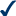 6 × (5 + 3)=6 × 8=48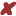 6 × (5 + 3)=30 + 3=33(wrong)5 × 22=5 × 4=205 × 22=102=100(wrong)2 + 5 × 3=2 + 15=172 + 5 × 3=7 × 3=21(wrong)30 ÷ 5 × 3=6 × 3=1830 ÷ 5 × 3=30 ÷ 15=2(wrong)PParentheses firstEExponents (ie Powers and Square Roots, etc.)MDMultiplication and Division (left-to-right)ASAddition and Subtraction (left-to-right)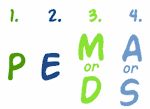 After you have done "P" and "E", just go from left to right doing any "M" or "D" as you find them.Then go from left to right doing any "A" or "S" as you find them.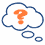 You can remember by saying "Please Excuse My Dear Aunt Sally".7 + (6 × 52 + 3)7 + (6 × 25 + 3)Start inside Parentheses, and then use Exponents First7 + (150 + 3)Then Multiply7 + (153)Then Add7 + 153Parentheses completed, last operation is an Add160DONE !